Městská část Praha - Čakovice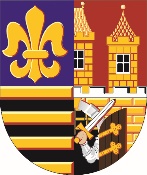 náměstí 25. března 121/1, 196 00 Praha–Čakovice, IČ: 00231291ÚŘAD MĚSTSKÉ ČÁSTITel:  +420 283 061 419,  datová schránka: 3pybpw9e-mail : mestska.cast@cakovice.czV Praze dne 10.06.2022Počty podpisů na peticíchV souvislosti s přípravou konání voleb do zastupitelstev obcí, které se uskuteční ve dnech
23. a 24. září 2022 Úřad městské části Praha-Čakovice, jakožto pověřený obecní úřad, tímto podle 
§ 21 odst. 4, zákona č. 491/2001 Sb., o volbách do zastupitelstev obcí a o změně některých zákonů, ve znění pozdějších předpisů (dále jen „zák. o volbách do zastupitelstev obcí“) zveřejňujePotřebný počet podpisů na peticích podporujících kandidaturu volebních stran typ nezávislý kandidát a sdružení nezávislých kandidátů:Počet obyvatel MČ Praha-Čakovice k datu 01.01.2022 dle údajů MV ČR činí 11 871				Min. počet podpisů:Nezávislý kandidát			600Sdružení nezávislých kandidátů 		831 Potřebný počet podpisů je procentuálně stanoven v příloze k zák. o volbách do zastupitelstev obcí 
ve vazbě na počet obyvatel obce (městské části) podle stavu k 1. lednu roku, v němž se konají volby.Počty podpisů na peticích podle § 21 odst. 4Obec, městská část,               	Potřebné počty podpisů voličůměstský obvod,                             	zapsaných v seznamech (z počtu obyvatel obce, městské části, městskéhopopř. volební obvod		obvodu, popřípadě volebního obvodu)pro nezávislé     		 pro sdruženíkandidáty		 nezávislých kandidátů              do 500 obyvatel			5 %         				7 %nad 500 do 3000 obyvatel		4 %, nejméně 25      		7 %nad 3000 do 10 000 obyvatel	3 %, nejméně 120		7 %nad 10 000 do 50 000 obyvatel	2 %, nejméně 600		7 %nad 50 000 do 150 000 obyvatel	1 %, nejméně 1000		7 %nad 150 000 obyvatel		0,5 %, nejméně 1500		7 %.Číslo vypočtené registračním úřadem podle přílohy bylo, jak zákon ukládá, zaokrouhleno na celé číslo nahoru. Povinné náležitosti petice upravuje § 21 odst. 4 zák. o volbách do zastupitelstev obcí.„otisk úředního razítka“Hana Laušová, DiS. v.r.		asistentka kanceláře vedení ÚMČVyvěšeno: